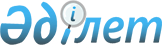 Ауыл шаруашылығы тауар өндірушілерін қолдаудың кейбір мәселелері туралыҚазақстан Республикасы Үкіметінің қаулысы 1998 жылғы 23 қазан№N 1077



      Қазақстан Республикасының Үкіметі Қаулы етеді: 



      Қазақстан Республикасы Үкіметінің кейбір шешімдеріне мынадай өзгерістер мен толықтырулар енгізілсін: 




      1. "Шағын кәсіпкерлікті дамыту қорын құру туралы" Қазақстан Республикасы Үкіметінің 1997 жылғы 26 сәуірдегі N 665 
 қаулысында 
 (Қазақстан Республикасы ПҮАЖ-ы, N 17, 152-құжат): 



      2-тармақ мынадай мазмұндағы абзацпен толықтырылсын: 



      "Қазақстан Республикасының Үкіметі белгілеген тәртіппен несиелендіру бағдарламаларына қатысу". 




      2. <*>



      


Ескерту. 2-тармақтың күші жойылды - ҚР Үкіметінің 2005.04.04. 


 N 297 


 қаулысымен. 






      3. Аталған қаулының 2-қосымшасында: 



      атауындағы "ҚХЖБ-топ" ұлттық инвестициялық қаржы акционерлік компаниясы" жабық акционерлік қоғамының несиелік қаражатының есебінен" деген сөздер алынып тасталсын; 



      1) 1997/98 жылдың астығын сатып алуды ұйымдастыру жөніндегі ведомствоаралық комиссияның құрамына: 



      Қазақстан Республикасының Ауыл шаруашылығы министрі Төлеухан Мұратқанұлы Нұрқиянов - комиссия төрағасының орынбасары болып; 



      Қазақстан Республикасының Ішкі істер вице-министрі Иван Иванович Отто - комиссия мүшесі болып; 



      "Шағын кәсіпкерлікті дамыту қоры" жабық акционерлік қоғамының президенті Алтынбек Смағұлұлы Үмбетов - комиссия мүшесі болып енгізілсін; 



      "Әзімов Руслан Жұмабайұлы - Қазақстан Республикасы Ауыл шаруашылығы министрінің міндетін атқарушы, Ведомствоаралық комиссия төрағасының орынбасары" деген жол мынадай редакцияда жазылсын: 



      "Әзімов Руслан Жұмабайұлы - Қазақстан Республикасы Ауыл шаруашылығы бірінші вице-министрі, комиссия мүшесі"; 



      "Тәжияқов Бисенғали Шамғалиұлы - Қазақстан Республикасы Қаржы министрлігі салық комитетінің төрағасы" деген жол мынадай редакцияда жазылсын:



      "Тәжияқов Бисенғали Шамғалиұлы - Қазақстан Республикасы Мемлекеттік кіріс министрінің міндетін атқарушы - Қазақстан Республикасының Қаржы министрлігі Салық комитетінің төрағасы";



      2) Кәкімжанов Зейнолла Халидоллаұлы аталған құрамнан шығарылсын;




      4. Ведомствоаралық комиссия "1997/98 жылғы егіннің астығын сатып алуды ұйымдастырудың тәртібін" әзірлеп, бекітсін.




      5. Осы қаулы қол қойылған күннен бастап күшіне енеді.

     

 Қазақстан Республикасының




      Премьер-Министрі


					© 2012. Қазақстан Республикасы Әділет министрлігінің «Қазақстан Республикасының Заңнама және құқықтық ақпарат институты» ШЖҚ РМК
				